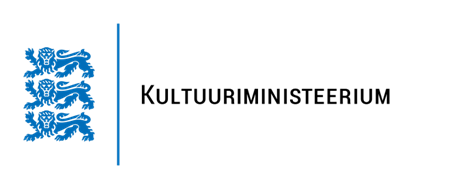 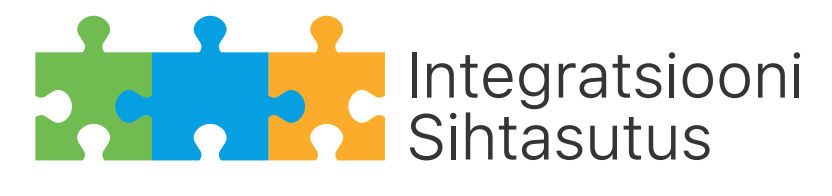 Konkurss lõimumisvaldkonna 2021.-2022. aasta preemiateleKonkursi nr RK22ARS001Integratsiooni Sihtasutus kuulutab välja konkursi lõimumisvaldkonna 2021.-2022. aasta preemiatele.Preemiate eesmärk on väärtustada lõimumisvaldkonna arendamist ja jätkusuutlikkust ühiskonnas tervikuna, sh innovaatilist ja mitmekülgset lähenemist erinevatest rahvustest inimeste koostöötegevustesse kaasamisel.Kooskõlas Integratsiooni Sihtasutuse strateegiaga aastateks 2020-2025 mõistetakse lõimumise all teadmiste, oskuste ja väärtuste kujunemist, mis panustab ühiskonna arengusse, kus erineva keele- ja kultuuritaustaga inimesed osalevad aktiivselt ühiskonnaelus ning toetavad demokraatlikke väärtusi. Lõimumisvaldkonna preemiaid antakse välja neljas kategoorias:Lõimumise raudvaraEesti kultuurilise mitmekesisuse teadvustamine ja pikaajaline sihipärane lõimumist edendav tegevus. Välja antakse üldjuhul üks 1000 euro suurune preemia. Aasta sillaloojaEesti ja eesti keelest erineva emakeelega elanikele suunatud koostööprojektide elluviimine. Välja antakse üldjuhul üks 1000 euro suurune preemia.Aasta sõnumikandjaLõimumist toetavate hoiakute kujundamine meedia kaudu. Välja antakse üldjuhul üks 1000 euro suurune preemia.Aasta sädeIsiku või organisatsiooni silmapaistev tegevus lõimumise valdkonnas. Välja antakse üldjuhul üks 1000 euro suurune preemia.Preemiate fond on 4000 eurot.KANDIDEERIMISE TINGIMUSEDLõimumisvaldkonna preemiatele võivad kandideerida nii Eesti Vabariigis registreeritud juriidilised kui ka Eestis elavad füüsilised isikud. Füüsilistele isikutele antavad preemiad maksustatakse Tulumaksuseaduse § 12 lõike 1 punkti  7  ja § 19 lõike 2 kohaselt  tulumaksuga. Preemiale ei või kandideerida Integratsiooni Sihtasutus, selle töötajad ja nõukogu liikmed, ega Kultuuriministeerium ja selle teenistujad. Kandidaadi saavad konkursile esitada nii juriidilised kui ka füüsilised isikud. Konkursile saab esitada ka ennast või oma organisatsiooni. Kandideerida võib mitmes kategoorias juhul, kui erinevates kategooriates on esindatud kandidaadi erinevad projektid või tegevused. Sel juhul tuleb esitada mitu erinevat taotlust, st iga taotlus esitatakse eraldi kategoorias. Kui ühte kategooriasse on esitatud sama kandidaat erinevate või samade projektide/tegevustega, siis menetletakse viimasena esitatud taotlust.Konkursil ei saa kandideerida juriidilised ja füüsilised isikud, kes on viimase kolme aasta jooksul saanud lõimumispreemia.Nõuded tegevustele, mille alusel preemiad määratakse: tegevus/projekt on esitatud ühele punktis 4 toodud kategooriale;  kategooriates 4.2-4.4. viiakse tegevus/projekt ellu ajavahemikus 01.09.2021-31.08.2022; kategoorias 4.1. pole tegevus/projekt ajaliselt piiratud; tegevuse/projekti mõju on võimalik taotluse esitamise hetkeks hinnata.Kandidaatide esitamiseks tuleb täita vastav taotlusvorm, mille saab alla laadida Integratsiooni Sihtasutuse kodulehel www.integratsioon.ee avatud konkursside all Taotlusvoor: „Konkurss lõimumisvaldkonna 2021.-2022. aasta preemiatele“. Taotlusvorm täidetakse eesti keeles. Taotlusi saab esitada alates 12.04.2022 elektrooniliselt aadressil  taotlus@integratsioon.ee märgusõnaga „Kandideerimine - lõimumisvaldkonna 2021.-2022. aasta preemiad“.Taotluste esitamise tähtaeg on  1. september 2022.HINDAMINEPreemiate määramiseks moodustab Integratsiooni Sihtasutus  hindamiskomisjoni, kuhu kuuluvad Kultuuriministeeriumi esindaja, Integratsiooni Sihtasutuse esindajad ja sõltumatud eksperdid. Hindamiskomisjoni liikmed hindavad esitatud kandidaatide projekte/tegevusi lähtudes taotluses esitatud andmetest, konkursi eesmärkidest, tingimustest, kriteeriumitest ning esitatud tegevuse/projekti sisu vastavusest konkursi eesmärkidele.Hindamiskomisjon hindab tegevuse/projekti innovaatilisust, uudsust ja originaalsust, preemiakandidaadi tegevuse/projekti valiku põhjendust ja vastavust preemia eesmärgile ning selle mõju suurust otsesele sihtrühmale ja ühiskonnas tervikuna. Erandjuhtudel võib komisjon laekunud taotluste sisust tulenevalt teha ettepaneku jätta ühes kategoorias preemia määramata ning teises kategoorias suurendada preemiasaajate hulka. Hindamiskomisjon esitab otsuse Integratsiooni Sihtasutuse juhatajale kinnitamiseks.Preemiat ei saa organisatsioon, kes on:17.1 tegevust piiravas olukorras (nt pankrotistunud, likvideerimisel, tema tegevuse suhtes on alustatud kohtumenetlus või tegevus on peatatud);17.2 01.09.2022 seisuga Maksu- ja Tolliameti andmetel riikliku maksu võlglane. Käesolevates tingimustes loetakse riikliku maksu võlaks kandideerija poolt tähtpäevaks tasumata riikliku maksu ja sellelt arvestatud intressi võlga, mis ületab 100 eurot;17.3 jätnud Integratsiooni Sihtasutusega varem sõlmitud lepingu reeglite rikkumisega kaasnenud tagasimaksmisele kuulunud summad kokku lepitud tähtajal tagastamata või jätnud tasumata toetuse tagasimaksmise ajatamise korral tagasimaksed ettenähtud tähtajal ja summas;17.4  saanud viimase kolme aasta jooksul lõimumispreemia.TEAVITAMINE Preemiate saajad kuulutab kultuuriminister välja 2022. aasta lõpus.  Preemiate saajate nimed avaldatakse Integratsiooni Sihtasutuse kodulehel.Lisateave:  Ave Härsing, tel 659 9024, e-post ave.harsing@integratsioon.ee                  Raili Pihlamägi, tel 659 9066, e-post raili.pihlamagi@integratsioon.ee 